
У К Р А Ї Н А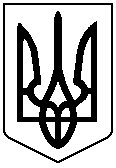 ГОЛОВА ЧЕРНІВЕЦЬКОЇ ОБЛАСНОЇ РАДИ__________________________________________________________________________________________РОЗПОРЯДЖЕННЯ01  лютого  2022 р.		                                                   № 20-нПро відзначення з нагоди 
120-ї річниці від дня заснування Польського народного дому 
в Чернівцях
Відповідно до Положення про Почесну грамоту Чернівецької обласної ради, затвердженого рішенням 2-ї сесії обласної ради VІІІ скликання від 31.03.2021 № 99-2/21, розглянувши клопотання громадської організації «Обласне Товариство польської культури ім. А.Міцкевича» від 22.01.2022, нагородити Почесною грамотою Чернівецької обласної ради:за багаторічну сумлінну працю, високий професіоналізм, значний особистий внесок у розвиток та популяризацію польської національної культури на території Чернівецької області, активну громадянську позицію та з нагоди 120-ї річниці від дня заснування польського народного дому 
в Чернівцях.Голова обласної ради		                                               Олексій БОЙКОКМЕТЬ
Валентину Іванівнучлена правління громадської організації «Обласне Товариство польської культури ім. А.Міцкевича» ТАРАСОВУ
Антоніну Володимирівнуголовного редактора газети «Gazeta Polska Bukowiny», члена правління громадської організації «Обласне Товариство польської культури ім. А.Міцкевича»ГРИНЧУК
Ганну Іванівну члена правління громадської організації «Обласне Товариство польської культури ім. А.Міцкевича», учасника фольклорного колективу «Ехо Пруту»ПИНДИК
Лілію Василівнузаступника голови правління громадської організації «Обласне Товариство польської культури ім. А.Міцкевича», керівника фольклорного колективу «Ехо Пруту»ШЕЙКУ
Жана Ладиславовичачлена правління громадської організації «Обласне Товариство польської культури ім. А.Міцкевича», заступника керівника ради Польського дому